Увага! Карантин!Шановні батьки!Керівництво Комунального закладу «Куп’янська спеціальна школа» Харківської обласної ради повідомляє про те, що на виконання Постанови Кабінету Міністрів України від 11 березня 2020 року № 211 «Про запобігання поширенню на території України коронавірусу COVID-19», листа Міністерства освіти і науки України № 1/9-154 від 11.03.2020 року, з метою запобігання  поширенню на території України коронавірусу COVID-19, освітній процес тимчасово призупинено з 13 березня по 03 квітня 2020 року. Нагадуємо Вам про необхідність дотримання дітьми правил безпеки життєдіяльності, а саме: уникати участі у масових заходах;уникати відвідування громадських місць;уникати тісного контакту з хворими людьми;уникати контакту з дикими та свійськими тваринами;Нагадуйте дітям, що необхідно дотримуватись правил дорожнього руху,правил протипожежної безпеки.Не дозволяйте, щоб діти ходили на водоймища. Нагадуйте правила поводження з побутовим газом під час користування газовими плитами.Не допускайте, щоб Ваші діти вживали алкогольні напої та наркотичні речовини. У разі необхідності телефонуйте: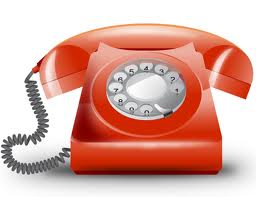 При пожежі – 101До міліції – 102Швидка допомога – 103Служба газу – 104